Creating a System of Inequalities ActivityStep 1:  Write a system of inequalities in the space below.   (Each partner will write one of the inequalities.)Step 2:  Use Desmos graphing calculator to graph your system of inequalities.   Show your results on this graph.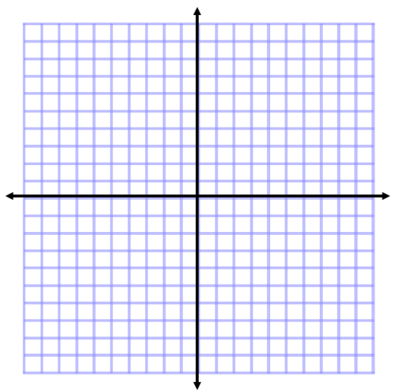 Step 3:  Each partner is to change 1 thing about their partner’s inequality.	   Show your changes below.  New System of Inequalities:Step 4:  Use Desmos graphing calculator to graph your new system of inequalities.   Show your results on this graph.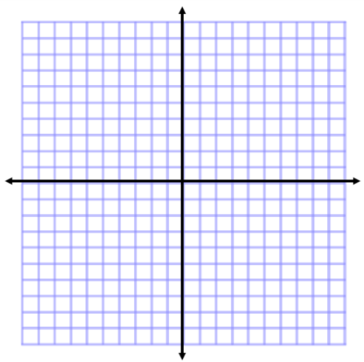 Step 5:  Discuss with your partner how the changes affected the graph/solution.	   Record your findings in the space below.